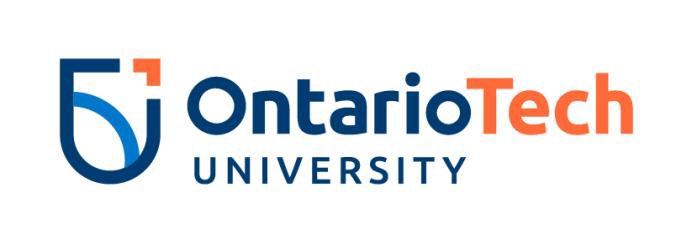 Health and Safety Emergency Resource NoticeCampus Security Ext. 2400 from any campus phone or 905.721.3211 (24 hours)September 2020Building Name FloorBuilding Name FloorPrepared by: Manager’s NameLast Updated: (insert date)First Aid/CPR Responder:Name, Rm 1233, ext xxxxFire Warden:Contact Security at ext 2400Defibrillator Location:Enter defibrillator location